 Tender Notice No.:JNTUH/DAPO/TENDERS/02/2017	            Dt: 07.01.2017// Detailed Short Tender Notice //Sealed Tenders are hereby invited from reputed registered Manufacturers/suppliers by Registrar, JNTUH, Kukatpally, Hyderabad for supply of the following items:- Interested bidders can collect the Tender document for each item separately from the office of the Director, Academics & Planning, JNTUH from 10.01.2017 from 11.00 AM to 04.30 PM against payment of Rs. 5,000/- (Rupees five thousand only) for each item towards the cost of Tender document fee (non-refundable and cannot be exempted in any condition) through Demand Draft from any nationalized bank, payable to REGISTRAR, JNTUH at Hyderabad. The tender form is non-transferable and should be purchased in the exclusive name of the party who has to actually submit the offer.  Last date of submission of tender along with EMD as specified in the bid document is on 24.01.2017 before 3.00 pm.The Tender system is THREE-BID SYSTEM i.e. “Pre-qualification”, “Technical and Financial” Bids.The Registrar reserves the right to defer the purchase of any item or all the items without any notice and without assigning any reason.    Sd/- x x x									 REGISTRAR E Mail:    dap@jntuh.ac.in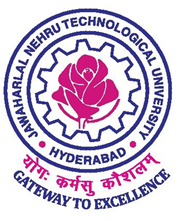 Phone:  Off: +91–40–23055123Fax: +91–40–23156115JAWAHARLAL NEHRU TECHNOLOGICAL UNIVERSITY HYDERABAD(Government Gazette Act No. 30 of 2008)Kukatpally, Hyderabad – 500 085, Telangana (India)JAWAHARLAL NEHRU TECHNOLOGICAL UNIVERSITY HYDERABAD(Government Gazette Act No. 30 of 2008)Kukatpally, Hyderabad – 500 085, Telangana (India)JAWAHARLAL NEHRU TECHNOLOGICAL UNIVERSITY HYDERABAD(Government Gazette Act No. 30 of 2008)Kukatpally, Hyderabad – 500 085, Telangana (India)Sl. No.DescriptionTender Doc. Fee in Rs.EMD in Rs.Pre Bid MeetingPre-qualification MeetingItem 1Computers (i7 12 Nos. and i5 35 Nos)(CEH, CEJ and UL)Rs.5000/-Rs.49,000/-18.01.2017 @3.00 pm25.01.2017 @ 1030 amItem 1Servers, Monitor and Flat bed scanners (CEH, CEJ and UL)Rs.5000/Rs.30,000/-18.01.2017 @3.00 pm25.01.2017 @ 1030 amItem 1Lab Networking and Networking Accessories (CEJ and University Library) Rs.5000/Rs.36,000/-18.01.2017 @3.00 pm25.01.2017 @ 1030 amItem 1 Xerox machine (1 No.) (CEJ)Rs.5000/Rs.15,000/-18.01.2017 @3.00 pm25.01.2017 @ 1030 amItem 1Printers (15 Nos.) and color Laser Printer (1 No.)Rs.5000/Rs.13,000/-18.01.2017 @3.00 pm25.01.2017 @ 1030 amItem 1Software (University Library)(Acrobat Adobe Reader (professional) latest version Abby Fine Reader (OCR software) latest version D Space software  latest version Qualnet License Up gradation software (CEH-ECE)Embarcadero Network Codegear C,C++,Builder(CSE-CEM)IBM Rational Functional Tester (CSE-CEM)g.	Automation of software packge with the modules of academic examination (SIT)Rs.5000/Rs.27,000/-Rs.10,000/-18.01.2017 @3.00 pm25.01.2017 @ 1030 amItem 2Digitalization/Metadata of Ph.D Theses (1.60 pages)Rs.5000/Rs.16,000/-18.01.2017 @3.00 pm25.01.2017 @ 02.30 pmItem 3Internet of things experimental setupDeveloping cloud computing environmentDeveloping data analytics research facilitiesNetwork and mobile computing experimental lab (SIT)Rs.5000/Rs.78,000/-18.01.2017 @3.00 pm25.01.2017 @ 02.30 pmItem 4Air conditioner 2.0 ton (4 Nos) (CEJ)20 KVA UPS (1NO.) (Univ. Library) and 15 KVA UPS (1 No.) along with batteries (CEJ)Rs.5000/Rs.10,000/-Rs.20,000/-18.01.2017 @3.00 pm27.01.2017 @ 1030 amItem 5Partial Discharge Measuring System (CEH-EEE)Electrical machines II lab OC, SC Test (CEM-EEE)DC machines lab equipment (CEM-EEE)Rs.5000/Rs.60,000/-(a)Rs.33,000/-(b&c)18.01.2017 @3.00 pm27.01.2017 @ 1030 amItem 6Digital System Design Lab equipment (CEH-ECE)Embedded System lab equipment (CEH-ECE)Rs.5000/Rs.10,000/-Rs.10,000/-18.01.2017 @3.00 pm27.01.2017 @ 1030 amItem 7EPABX systemRs.5000/Rs.15,000/-18.01.2017 @3.00 pm27.01.2017 @ 1030 amItem 8Ultra Sonicator and etcDigital BalanceVacuum pump(CEH-Chemistry)Rs.5000/Rs.10,000/-18.01.2017 @3.00 pm27.01.2017 @ 1030 amItem 9Furniture for CEJComputer cubicleComputer chairs (30 Nos. CEJ and 5 nos. Univ. Library)Tables (single desk)S type chairsAlmirah CotsStudent chairsRacksRs.5000/Rs.53,000/-18.01.2017 @3.00 pm27.01.2017 @ 02.30 pmItem 10Test Ring with smoke meter and Wear Tester (CEH-ME)Thermal Engg Lab (CEM-ME)Machines Tool lab (CEM-ME)Rs.5000/Rs.27,000/-Rs.15,000/-Rs.54,000/-18.01.2017 @3.00 pm27.01.2017 @ 02.30 pmItem 11Digital Ultrasonic Fla DetectorMini rolling Mill (CEH-Metallurgy)Rs.5000/Rs.18,000/-18.01.2017 @3.00 pm28.01.2017 @ 02.30 pmItem 12Environmental Engineering Lab and Surveying Lab (CEM-CE)Hydraulic Machinery lab (CEH-CE)Transportation Engg Lab (CEH-CE)Rs.5000/Rs.45,000/-Rs.45,000/-Rs.10,000/-18.01.2017 @3.00 pm28.01.2017 @ 02.30 pmItem 13Solar SystemRs.5000/Rs.30,000/-18.01.2017 @3.00 pm28.01.2017 @ 02.30 pm